30   Muhasebe Paket Programı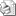 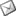 Sayı     : 2009 / 30İLGİ   : TESK'in 31.12.2008 tarih, 8327 sayı, 123 nolu genelgesi2009 yılı başı itibariyle Yeni Türk Lirasından yeni ibaresinin kaldırılması sebebiyle 2007 yılı başından itibaren kullanılan Muhasebe Paket Programında değişiklikler yapılması gerekliliği yönündeki Konfederasyonumuzun ilgi genelgesi ekte gönderilmektedir.Gereği hususunu bilgilerinize rica ederiz.Özcan KILKIŞ                                                                                                      Hilmi KURTOĞLUGenel Sekreter                                                                                                      Başkan VekiliEKİ     : İlgi genelge fotokopisi ( 1 Sahife )( http://www.tesk.org.tr/tr/mevzuat/08/08123.html )